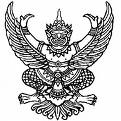 ประกาศเทศบาลตำบลทุ่งควายกินเรื่อง เจตนารมณ์การป้องกันและต่อต้านการทุจริตคอร์รัปชั่น..................................................		เทศบาลตำบลทุ่งควายกิน ให้ความสำคัญกับการต่อต้านการทุจริตคอร์รัปชั่น ตลอดจนสนับสนุนและส่งเสริมให้บุคลากรทุกระดับมีจิตสำนึกในการป้องกันการและต่อต้านการทุจริตคอร์รัปชั่นในทุกรูปแบบ เพื่อที่สร้างความโปร่งใสมีมาตรฐานในการปฏิบัติงานที่ชัดเจนและเป็นสากลเป็นเครื่องมือกำกับความประพฤติ             ของบุคลากรทุกคน และเพื่อให้การบริหารราชการเป็นไปอย่างมีประสิทธิภาพและมีธรรมาภิบาลอันจะทำให้ประชาชนเกิดความมั่นใจศรัทธาและไว้วางใจในการบริหารงานภาครัฐ		อาศัยความตามเจตนารมณ์ของรัฐธรรมนูญแห่งราชอาณาจักรไทยพุทธศักราช ๒๕60 และมาตรา ๓/๑ แห่งพระราชบัญญัติระเบียบบริหารราชการแผ่นดิน พ.ศ. ๒๕๓๔ รวมแก้ไขเพิ่มเติมถึงฉบับที่ ๕              พ.ศ. ๒๕๔๕ พระราชกฤษฎีกาว่าด้วยหลักเกณฑ์และวิธีการบริหารกิจการบ้านเมืองที่ดี พ.ศ. ๒๕๔๖ และประมวลจริยธรรมของพนักงานและลูกจ้างสังกัดเทศบาลตำบลทุ่งควายกิน อำเภอแกลง จังหวัดระยอง พ.ศ. ๒๕๕๒ ดังนั้น เทศบาลตำบลทุ่งควายกิน จึงประกาศเจตนารมณ์การป้องกันและต่อต้านการทุจริตคอร์รัปชั่น เพื่อพึงยึดถือเป็นแนวทางปฏิบัติต่อไป ดังนี้		ข้อ ๑ ประกาศฉบับนี้บังคับใช้กับนายกเทศมนตรี รองนายกเทศมนตรี เลขานุการนายกเทศมนตรี ที่ปรึกษานายกเทศมนตรี พนักงานเทศบาล ลูกจ้างประจำ และพนักงานจ้าง ของเทศบาลตำบล     ทุ่งควายกิน (รวมเรียกว่า “บุคลากรของเทศบาลตำบลทุ่งควายกิน”) 		ข้อ ๒ บุคลากรของเทศบาลตำบลทุ่งควายกิน จะไม่เข้าไปเกี่ยวข้องกับเรื่องทุจริตคอร์รัปชั่นไม่ว่าโดยทางตรงหรือทางอ้อม	ข้อ ๓ บุคลากรของเทศบาลตำบลทุ่งควายกิน ไม่พึงละเลยหรือเพิกเฉยเมื่อพบเห็นการกระทำ           ที่เข้าข่ายการทุจริตคอร์รัปชั่นที่เกี่ยวข้องกับเทศบาลตำบลทุ่งควายกิน โดยต้องแจ้งให้ผู้บังคับบัญชาหรือบุคคลที่รับผิดชอบทราบและให้ความร่วมมือในการตรวจสอบข้อเท็จจริงต่างๆหากมีข้อสงสัยหรือข้อซักถาม ให้ปรึกษา          กับผู้บังคับบัญชาหรือบุคคลที่กำหนดให้ทำหน้าที่รับผิดชอบเกี่ยวกับการติดตามการปฏิบัติตามประมวลจริยธรรมของบุคลากรแต่ละประเภทตามที่กำหนดไว้		ข้อ ๔ บุคลากรของเทศบาลตำบลทุ่งควายกิน จะตระหนักถึงความสำคัญในการเผยแพร่               ให้ความรู้และทำความเข้าใจกับบุคคลอื่นที่ต้องปฏิบัติหน้าที่ที่เกี่ยวข้องกับเทศบาลตำบลทุ่งควายกิน หรืออาจเกิดผลกระทบต่อเทศบาลตำบลทุ่งควายกิน ในเรื่องที่ต้องปฏิบัติมิให้เกิดการทุจริตคอร์รัปชั่น								                       / ข้อ ๕ บุคลากร...		ข้อ ๕ บุคลากรของเทศบาลตำบลทุ่งควายกิน จะมุ่งมั่นที่จะสร้างและรักษาวัฒนธรรมเทศบาลตำบลทุ่งควายกิน และการให้หรือรับสินบนเป็นการกระทำที่ยอมรับไม่ได้ ไม่ว่าจะเป็นการกระทำกับบุคคลใดก็ตามหรือการทำธุรกรรมกับภาครัฐหรือภาคเอกชนทั้งนี้ ตั้งแต่บัดนี้เป็นต้นไปประกาศ ณ วันที่  3  ตุลาคม  พ.ศ. ๒๕60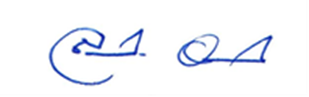 						  (นายสมพงษ์  โสมศิริรักษ์) 								         นายกเทศมนตรีตำบลทุ่งควายกิน